CEDR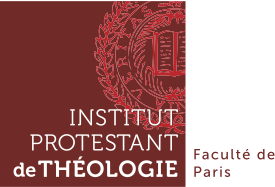 Commission des études doctorales et de la Recherche				COMITE DE SUIVI DE THESE – BILANNom et prénom du·de la doctorant·e : Courriel du·de la doctorant·e :Titre de la thèse (indiquer explicitement tout changement par rapport au titre d’origine) :---------------------------------------------------------------------------------------------------------------------------------------------------------------------------------------------------------------------------------------------------------------------------------------------------------------------------------------------------Discipline(s) :Année universitaire de première inscription : Composition du Comité de suivi de thèse (trois membres au moins) :Financement : non 		oui (préciser) : 		activité salariale (préciser) : Déroulement du Comité de suivi de thèse :Première partie avec le ou la Directeur·rice de thèse Seconde partie sans le ou la Directeur·rice de thèse et sans le ou la Codirecteur·rice de thèse / Co-encadrant·eTroisième partie sans le ou la Directeur·rice de thèse et sans le ou la doctorant·eAvis du Comité de suivi sur l’avancement des travaux doctoraux et de la thèse :Renseignements à fournir par le·a doctorant·e (portfolio) :Liste des formations doctorales suiviesListe des productions et communications sur le sujet de la thèse en spécifiant le type (article dans une revue [inter]nationale à/sans comité de lecture ; recensions ; communication publiée dans les actes d’un colloque (inter)national ; communication non publiée dans un colloque (inter)national ; chapitre dans un ouvrage collectif ; poster, etc.)Autres activités/réalisations (participation à un congrès/colloque/journée d’études/séminaire ; enseignement ; animation d’une association de doctorants ; organisation de la recherche ; mission significative …)Avis motivé du Comité pour une réinscription en doctorat (incluant commentaires / recommandations / difficultés éventuelles rencontrées [s’il y a lieu]) :⎕ oui, le·a doctorant·a est admis·e à se réinscrire en ….... année⎕ non, le·a doctorant·e n’est pas admis·e à poursuivre son doctorat à l’IPTDate et signature des membres du Comité de suivi de thèse :Nom, prénomÉtablissementUnité de rechercheCourrielDirecteur·rice de thèseCodirecteur·rice de thèse / Co-encadrant·e (s’il y a lieu)Membre 1Membre 2Très satisfaisantSatisfaisantMoyenNon satisfaisantAvancement des travauxAvancement des travauxFormation doctoraleFormation doctorale